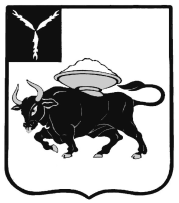 МУНИЦИПАЛЬНОЕ ОБРАЗОВАНИЕ ГОРОД ЭНГЕЛЬСЭНГЕЛЬССКОГО МУНИЦИПАЛЬНОГО РАЙОНА САРАТОВСКОЙ ОБЛАСТИЭНГЕЛЬССКИЙ ГОРОДСКОЙ СОВЕТ ДЕПУТАТОВРЕШЕНИЕот 29 апреля  2015 года                                                                                                      № 214/01Тридцать второе заседаниеОб утверждении Положения о присвоении наименований элементам улично-дорожной сети и планировочной структуры в границах муниципального образования город Энгельс Энгельсского муниципального района Саратовской области, их изменении и аннулировании 	В соответствии с Федеральным законом от 6 октября 2003 года №131-ФЗ «Об общих принципах организации местного самоуправления в Российской Федерации», Федеральным законом от 28 декабря 2013 года № 443-ФЗ «О федеральной информационной адресной системе и о внесении изменений в Федеральный закон «Об общих принципах организации местного самоуправления в Российской Федерации», постановлением Правительства Российской Федерации от 19 ноября 2014 года № 1221 «Об утверждении Правил присвоения, изменения и аннулирования адресов», Уставом муниципального образования город Энгельс Энгельсского муниципального района Саратовской области	Энгельсский городской Совет депутатов РЕШИЛ: Утвердить Положение о присвоении наименований элементам улично-дорожной сети и планировочной структуры в границах муниципального образования город Энгельс Энгельсского муниципального района Саратовской области, их изменении и аннулировании, согласно Приложению к настоящему решению.2.           Настоящее решение вступает в силу со дня официального опубликования.      3.      Контроль исполнения решения возложить на Комиссию по социальным и жилищно-коммунальным вопросамГлава муниципальногообразования город Энгельс 					                     С.Е. ГоревскийПриложениек решению Энгельсского городского Совета депутатовот 29 апреля 2015 года №214/01Положение  о присвоении наименований элементам улично-дорожной сети и  планировочной структуры в границах муниципального образования город Энгельс Энгельсского муниципального района Саратовской области, их изменении и аннулировании1. Положение  о присвоении наименований элементам улично-дорожной сети и  планировочной структуры в границах муниципального образования город Энгельс Энгельсского муниципального района Саратовской области, их изменении и аннулировании (далее – Положение)  разработано в соответствии с Федеральным законом от 6 октября 2003 года №131-ФЗ «Об общих принципах организации местного самоуправления в Российской Федерации», Градостроительным кодексом Российской Федерации, Федеральным законом от 28 декабря 2013 года № 443-ФЗ «О федеральной информационной адресной системе и о внесении изменений в Федеральный закон «Об общих принципах организации местного самоуправления в Российской Федерации», постановлением Правительства Российской Федерации от 19 ноября 2014 года № 1221 «Об утверждении Правил присвоения, изменения и аннулирования адресов», Уставом  муниципального образования город Энгельс Энгельсского муниципального района Саратовской области.2. Настоящее Положение устанавливает общие требования к порядку присвоения наименований элементам улично-дорожной сети, элементам планировочной структуры (далее - элементы улично-дорожной сети (планировочной структуры)  в границах муниципального образования город Энгельс Энгельсского муниципального района Саратовской области (далее – муниципальное образование город Энгельс), предусмотренным перечнем элементов улично-дорожной сети (планировочной структуры), элементов объектов адресации, типов зданий (сооружений) и помещений, используемых в качестве реквизитов адреса, утвержденным Министерством финансов Российской Федерации (за исключением автомобильных дорог федерального значения, автомобильных дорог регионального или межмуниципального значения, местного значения муниципального района), а также изменения и аннулирования таких наименований.3. Присвоение (изменение, аннулирование) наименований элементов улично-дорожной сети (планировочной структуры)  в границах муниципального образования город Энгельс осуществляется в соответствии с Правилами присвоения, изменения и аннулирования адресов, утвержденными постановлением Правительства Российской Федерации от 19 ноября 2014 года № 1221 (далее – Правила), с использованием федеральной информационной адресной системы. 4. В настоящем Положении применяются следующие предусмотренные  Правилами термины и определения:элемент планировочной структуры - зона (массив), район (в том числе жилой район, микрорайон, квартал, промышленный район), территории размещения садоводческих, огороднических и дачных некоммерческих объединений;элемент улично-дорожной сети - улица, проспект, переулок, проезд, набережная, площадь, бульвар, тупик, съезд, шоссе, аллея и иное.5. Решение о присвоении наименований элементам улично-дорожной сети (планировочной структуры) в границах муниципального образования город Энгельс принимает исполнительно-распорядительный орган местного самоуправления, исполняющий функции и полномочия местной администрации муниципального образования город Энгельс (далее - исполнительно-распорядительный орган местного самоуправления).6. Основанием для принятия решения о присвоении наименования элементу улично-дорожной сети (планировочной структуры) является:- образование нового элемента улично-дорожной сети (планировочной структуры);- отсутствие наименования у существующего элемента улично-дорожной сети (планировочной структуры).7. Основанием для принятия решения об изменении наименования элемента улично-дорожной сети (планировочной структуры) является:- необходимость восстановления исторически сложившегося наименования элемента улично-дорожной сети (планировочной структуры), имеющего особую культурно-историческую ценность для граждан, проживающих на территории муниципального образования город Энгельс;- изменение статуса и (или) функционального назначения элемента улично-дорожной сети (элемента планировочной структуры);- устранение повторений в наименованиях элементов улично-дорожной сети (элементов планировочной структуры);- неблагозвучие существующего наименования элемента улично-дорожной сети (планировочной структуры).8. Основанием для принятия решения об аннулировании наименования элемента улично-дорожной сети является:- прекращения существования  элементов улично-дорожной сети (планировочной структуры);- отказ в осуществлении кадастрового учета элементов улично-дорожной сети (планировочной структуры) по основаниям, указанным в пунктах 1 и 3 части 2 статьи 27 Федерального закона «О государственном кадастре недвижимости»;- присвоение элементам улично-дорожной сети (планировочной структуры) нового адреса.            9. Одно и то же наименование не может быть присвоено более чем одному элементу улично-дорожной сети (планировочной структуры), за исключением случаев повторного присвоения одного и того же наименования новому элементу улично-дорожной сети (планировочной структуры) взамен аннулированного элемента улично-дорожной сети (планировочной структуры).10. Предложения о присвоении наименования элементу улично-дорожной сети (планировочной структуры), их изменению и аннулированию могут быть внесены:- депутатами Энгельсского городского Совета депутатов;- должностными лицами и органами исполнительно-распорядительного органа местного самоуправления;- органами местного самоуправления Энгельсского муниципального района;- органами территориального общественного самоуправления, юридическими лицами, зарегистрированными в установленном порядке на территории муниципального образования город Энгельс;- гражданами Российской Федерации, зарегистрированными на территории муниципального образования город Энгельс.11. Предложения о присвоении наименований элементам улично-дорожной сети (планировочной структуры), их изменении и аннулировании вносятся в письменном виде и должны содержать следующие сведения:- описание местоположения соответствующего элемента улично-дорожной сети (планировочной структуры);- предлагаемое наименование элемента улично-дорожной сети (планировочной структуры) (для предложений о присвоении или изменении наименования элементу улично-дорожной сети (планировочной структуры);- архивную справку или иной, удостоверенный в установленном порядке, документ, содержащий сведения об истории наименований элемента улично-дорожной сети (планировочной структуры) (для предложения о переименовании элемента улично-дорожной сети (планировочной структуры);- мотивированное обоснование предлагаемого наименования элемента улично-дорожной сети (планировочной структуры) с учётом требований настоящего Положения;- финансово-экономическое обоснование расходов, которые потребуется произвести в связи с присвоением (изменением) наименования элементу улично-дорожной сети (планировочной структуры); - данные о заявителе (для гражданина или уполномоченного представителя инициативной группы граждан - фамилия, имя, отчество, место жительства и регистрации; для юридических лиц - наименование и местонахождение);- в случае присвоения элементу улично-дорожной сети (планировочной структуры) наименования, образованного на основе имени и фамилии, производных от них слов и словосочетаний, - краткие биографические данные лица, чье имя предлагается использовать в наименовании.12. С целью рассмотрения предложений о присвоении наименований элементам улично-дорожной сети (планировочной структуры), их изменении и аннулировании, исполнительно-распорядительный орган местного самоуправления вправе создавать коллегиальные совещательные органы, проводить изучение общественного мнения по данному вопросу.13. Размещение в государственном адресном реестре сведений о присвоении наименований элементам улично-дорожной сети (планировочной структуры), их изменении и аннулировании в соответствии с порядком ведения государственного адресного реестра осуществляет исполнительно-распорядительный орган местного самоуправления и (или) его органы в соответствии с их компетенцией, установленной муниципальными правовыми актами исполнительно-распорядительного органа местного самоуправления.14. Настоящее Положение регулирует правоотношения, возникающие в процессе присвоения наименований элементам улично-дорожной сети (планировочной структуры), их изменения и аннулирования в части, не урегулированной законодательством Российской Федерации.